Implementing Audio Description with a Campus Art Gallery: 
Accessibility, Collaboration, and DialogueAHEAD National Convention, July 2017Elizabeth A. Thomson, PhD candidate, Disability StudiesJonathan Kelley, M.A. student, Museum and Exhibition StudiesUniversity of Illinois at ChicagoBACKGROUND    Approximately 2% of people in the U.S., ages 16-75 years old are blind or have low vision. In Illinois, there are about 255,000 people with a visual impairment (ACS, 2014). One tool to increase accessibility and inclusion for them is audio description (AD), descriptive text that is then voiced. The primary guideline for AD is to “say what you see” by being concise, objective, and using vivid language (Snyder, 2014). This project was informed by both the social  (Oliver, 1990) and social justice models of disability (Castenada & Peters, 2000; Evans et al, 2017).OVERVIEW OF THE ACTIVITY     The Gender and Sexuality Center (GSC) is one of the seven Centers for Cultural Understanding and Social Change at UIC. The center regularly curates art exhibits that are free and open to the public. Thomson and Kelley collaborated with the GSC for the Fall 2016  Sam Kirk exhibit The Pursuit of Happiness and the Spring 2017 multi-artist / SANCTUARY / exhibit. We used the dialogue process in new meaning making and understanding.CONCEPTUAL FRAMEWORKCollaboration Theory   We engaged Gajda’s (2003) principles of collaboration theory to guide this project. The five principles are:Collaboration is an imperative.Collaboration is known by many names.Collaboration is a journey not a destination.With collaboration, the personal is as important as the procedural.Collaboration develops in stages.Dialogue Process	Kelley and Thomson used the characteristics of dialogue based off of the University of Michigan’s Intergroup Relations. During this collaboration, we practiced 1) suspending our judgments, 2) using deep listening, 3) having reflection and inquiry, and 4) identifying assumptions (Bohm, 1992).RESEARCH QUESTIONS	1. How is collaboration experienced by two graduate students in different academic fields trying to implement audio description?	2. What challenges and benefits were experienced by artists’ involvement in the audio description process?What innovative strategies were implemented to create a better experience of audio description for everyone?LEARNING MOMENTSCollaboration ExperiencesChallengesBeing accountable to each otherTime and laborDifferences in stylesBenefitsHaving a partner and supporterBeing interdisciplinaryBrainstorming new ideas and trusting to challenge/modify problematic ideasArtists’ Involvement in ProcessChallengesCoordination with artistsNeed for more time and spaceEducating them about audio descriptionDid not get 100% participation by artistsBenefitsGained deeper insight about the artConfirmed text with the artistsIncreased sense of teamwork by curators, Thomson and Kelley, and artistsInnovative Strategies ImplementedSam Kirk exhibitInvited MUSE students to assistPosted as single audio file to SoundcloudIncluded interview with artistFeedback from blind/low vision communities/ SANCTUARY /Incorporated artists in process from beginningIncluded artists’ voices & thick descriptionsPosted as playlist to SoundcloudCo-curricular project for professorsTAKEAWAYS     First, we hope that more campus exhibition spaces will integrate AD in their regular standard of practice, not only to be compliant with the Americans with Disabilities Act 1990, but to enhance all of their guests’ experiences. 	Second, we believe there are benefits for the exhibit curators to collaborate with the participating artist(s), audio describers, and those with visual impairments. This offered a deeper and more critical engagement with the art.	Third, working with people with disabilities is crucial and affirms - “nothing about us without us” (Charlton, 2000). They should be consulted at every step and in leadership positions.	Implementing audio description will be different in every space. It is contextual and cultural. However, it is the hope that some part of our experiences can implement audio description at other campus exhibition spaces.REFERENCES     See References document.Description of GraphicThree horizontal rectangles in light, medium, and dark blue, in descending order and nestled within each other. They depict Phase 1, Phase 2, and Phase 3. To the left, a rectangle labeled Pre-Phase: Literature Review, Blind and Low Vision Communities, and Feedback from The Pursuit of Happiness.Phase 1: Gender and Sexuality Center; Kelley and ThomsonPhase 2: Gender and Sexuality Center, Kelley and Thomson, and artistsPhase 3: Audio Description, Guests, and Blind and Low Vision CommunitiesCONTACT INFORMATIONElizabeth A. Thomsonlthomson@uic.eduJonathan Kelleyjkelle27@uic.edu										       7/13//2017ReferencesBohm, D. (1990). On dialogue. David Bohm Seminars. Ojai, CA.Castaneda, C., & Peters, M. L. (2000). Ableism. In M. B. Adams, W. J., Castaneda, C. Hackman, H. W., Peters, M. L., & Zuniga, X. (Ed.), Readings for Diversity and Social Justice: An Anthology on Racism, Anti-Semitism, Sexism, Heterosexism, Ableism, and Classism. New York: Routledge.Charlton, J. (2000). Nothing About Us Without Us. Berkley, CA: University of California Press.Erickson, W., Lee, C., & von Schrader, S. (2016). Disability Statistics from the 2014 American Community Survey.   Retrieved from www.disabilitystatistics.orgEvans, N. J., Broido, E. M., Brown, K. R., & Wilke, A. K. (2017). Disability in Higher Education, a Social Justice Approach. San Francisco, CA: Jossey-Bass.Gajda, R. (2004). Utilizing Collaboration Theory to Evaluate Strategic Alliances. The American Journal of Evaluation, 25(1), 65-77. doi:10.1016/j.ameval.2003.11.002Oliver, M. (1990). The Politics of Disablement. Basingstoke: MacMillan.Snyder, J. (2014). The Visual Made Verbal:  A Comprehensive Training Manual and Guide to the History and Applications of Audio Description. Arlington, VA: American Council of the Blind, Inc.Audio Description HandoutAudio Description – the process of transforming something visual to the verbal so that it is heard by someone; primarily an accommodation for blind or low vision, but other informal benefits are being researched; also known as narrative description, audio narration, video description, and visual description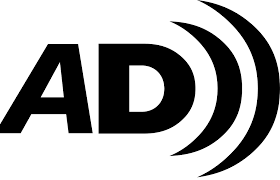 Various Disability ModelsWe used the following three disability models.Minority Group Model – disabled people are seen as a minority group; similar to an ethnic, gender, or sexual minority; belief that oppression will be eliminated by attaining civil rights (Hahn, 1996)Social Model – the environment or society is the barrier for disabled people; the environment should change, not the person (Oliver, 1990)Social Justice Model – recognizes privilege and oppression; examines ableism; acknowledges the diversity within the disability community; emphasizes identity intersectionality; has an educational component (Evans, et al, 2017; Mingus, 2010)These three models are in stark contrast to the Medical Model (i.e., person is deficient and should be “fixed;” privileges the medical staff person’s knowledge) and the Religious/Moral Model (i.e., the disability is the result of one’s sins or past negative behaviors).LanguageLanguage is important and often communicates people’s attitudes and beliefs. In the disability community and referring to the disability community, people (both disabled and non-disabled) have strong opinions about the use various words and phrases.People First Language – emphasizes the person first, then the disability; ex. She is a person who is blind (thearc.org)Identity First Language – places the identity first; framed as a positive identity factor; blind/blindness is not a negative word; ex. She is a blind person (Brown, 2011)Visual Impairment or Visual Disability – These terms can also be used as umbrella terms; used by the American Council of the BlindAudio Description GuidelinesFrom (Kleege, 2016; Snyder, 2014)Go from general to specificUse colorUse directional informationBe clear, concise, and conversational (accessible language)Use metaphors or similesBe mindful of adverbs, which usually equals interpretationAim for objectivityPrioritize the most essential (who, what, when, where)Acknowledge your own sighted privilegeConsult people who are blind or have low vision as AD specialistsConsider race, ethnicity, and skin colorDon’t use whiteness as a default; describe everyone in imageReferencesBrown, L. (2011). The Significance of Semantics: Person-First Language: Why It Matters. Retrieved from http://www.autistichoya.com/2011/08/significance-of-semantics-person-first.htmlEvans, N. et al. (2017). Disability in Higher Education: A Social Justice Approach. San Francisco, CA: Jossey-Bass.Hahn, H. (1996). Antidiscrimination Laws and Social Research on Disability: The Minority Group Perspective. Behavioral Sciences and the Law, 14, 41-59.Kleege, G. (2016). Audio Description Described: Current Standards, Future Innovations, Larger Implications. Representations, 135, 89-101.Mingus, M. (November 2010). RESIST Newsletter. Retrieved from resist.org.Oliver, M. (1990). The Politics of Disablement. Basingstoke, United Kingdom: MacMillan.Snyder, J. (2014). The Visual Made Verbal, a Comprehensive Training manual and Guide to the History and Applications of Audio Description. Arlington, VA: American Council of the Blind.What is People First Language? The Arc. Retrieved from http://www.autistichoya.com/2011/08/significance-of-semantics-person-first.html